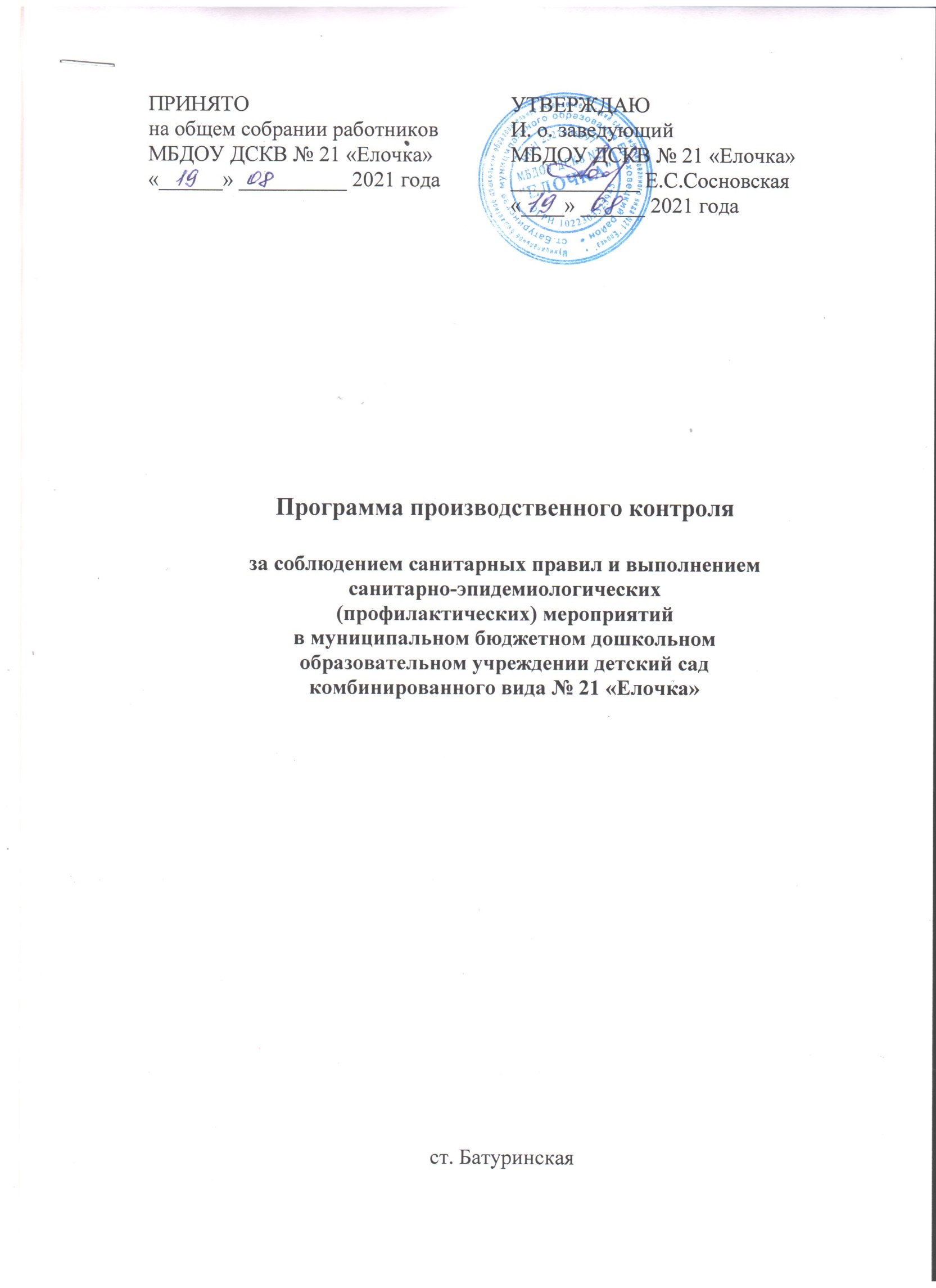 Производственный контроль за соблюдением санитарных правил и выполнением санитарно- противоэпидемических (профилактических) мероприятий (далее - производственный контроль) проводится юридическими лицами в соответствии с осуществляемой ими деятельностью по обеспечению контроля за соблюдением санитарных правил и гигиенических нормативов, выполнением санитарно- противоэпидемических (профилактических) мероприятий.Целью программы является обеспечение безопасности и (или) безвредности для сотрудников и воспитанников, ограничение вредного влияния объектов производственного контроля путем должного выполнения санитарных правил, санитарно-противоэпидемических и профилактических мероприятий, организация и осуществление контроля за их соблюдением.Задачи производственного контроля:соблюдение официально изданных санитарных правил, методов и методик контроляфакторов среды обитания в соответствии с осуществляемой деятельностью;осуществление лабораторных исследований сырья, полуфабрикатов, готовой продукции и технологии их производства, хранения, транспортировки, реализации и утилизации;ведение учета и отчетности, установленной действующим законодательством по вопросам, связанным с осуществлением производственного контроля;организация медицинских осмотров, профессиональной гигиенической подготовки сотрудников;контроль за хранением, транспортировкой и реализацией пищевых продуктов и питьевой воды, воспитанием и образованием детей;контроль за наличием сертификатов, санитарно-эпидемиологических заключений, личных медицинских книжек, санитарных иных документов, подтверждающих качество, безопасность сырья, полуфабрикатов, готовой продукции и технологий их производства, хранения, транспортировки, реализации и утилизации в случаях, предусмотренных действующим законодательством.своевременное информирование населения, органов местного самоуправления, органов и учреждений государственной санитарно-эпидемиологической службы об аварийных ситуациях, остановках производства, о нарушениях технологических процессов, создающих угрозу санитарно-эпидемиологическому благополучию населения;В программу включены:Перечень официально изданных санитарных правил,Перечень должностных лиц (работников), на которых возложены функции по осуществлению производственного контроля в ДОУ;Перечень должностей работников, подлежащих медицинским осмотрам,Мероприятия, проведение которых необходимо для осуществления эффективного контроля за соблюдением санитарных правил и гигиенических нормативов в ДОУ, график лабораторного контроля,Визуальный контроль специально уполномоченными должностными лицами (работниками) организации за выполнением санитарно-противоэпидемических (профилактических) мероприятий, соблюдением санитарных правил, разработку и реализацию мер, направленных на устранение выявленных нарушений.Данная программа разработана для МБДОУ ДСКВ №21 «Елочка» с штатной численностью персонала 32 единиц.Содержание программы также соответствует требованиям СанПиН 1.1.1058-01 «Организация и проведение производственного контроля за соблюдением санитарных правил и выполнением санитарно-эпидемиологических (профилактических) мероприятий» с изменениями и дополнениями.Программа действует до принятия новой редакции (внесение изменений).В программу производственного контроля вносятся при изменении основного вида деятельности ДОУ или других существенных изменениях деятельности ДОУ.Юридический и почтовый адрес учреждения:352768, Краснодарский край, г. Брюховецкий район, ст. Батуринская, улица Гагарина,36.Перечень официально изданных санитарных правил, методов и методик контроля факторов среды обитания в соответствии с осуществляемой деятельностью:Федеральный закон РФ от 30.03.1999 № 52-ФЗ «О санитарно-эпидемиологическом благополучии населения» (с изменениями на 13 июля 2020 года);Положение о федеральной службе по надзору в сфере защиты прав потребителей и благополучия человека, утверждённое Постановлением правительства РФ от 30.06.2004 № 322 (с изменениями на 30 апреля 2020 года);Федеральный закон РФ от 17.09.1998 № 157-ФЗ «Об иммунопрофилактике инфекционных болезней» (с изменениями на 8 декабря 2020 года);Федеральный закон от 18.06.201 № 77-ФЗ «О предупреждении распространения туберкулеза в Российской Федерации» (с изменениями на 3 августа 2018 года);Федеральный закон РФ от 05.04.2013 N 44-ФЗ «О контрактной системе в сфере закупок товаров, работ, услуг для обеспечения государственных и муниципальных нужд" (с изменениями на 30 декабря 2020 года)Постановление Правительства РФ от 15.07.99 № 825 «Об утверждении перечня работ, выполнение которых связано с высоким риском заболевания инфекционными болезнями и требует обязательного проведения профилактических прививок» (с изменениями на 24 декабря 2014 года);Постановление Правительства РФ от 25.12.2001 № 892 «О реализации Федерального закона«О предупреждении распространения туберкулёза в РФ» (с изменениями на 15 августа 2019 года);Постановление Правительства РФ от 16.04.2012 №291 «Об утверждении положения о лицензировании медицинской деятельности» (с изменениями на 28 ноября 2020 года);Санитарные правила и нормы:СанПиН 2.3/2.4.3590-20 от 27.10.2020 г. "Санитарно-эпидемиологические требования к организации общественного питания населения"СП 2.4.3648-20 от 28.09.2020 г. "Санитарно-эпидемиологические требования к организациям воспитания и обучения, отдыха и оздоровления детей и молодежи"СП 3.1/2.43598-20 от 30.06.2020 г «Санитарно-эпидемиологические требования к устройству, содержанию и организации работы образовательных организаций и других объектов социальной инфраструктуры для детей и молодежи в условиях распространения новой коронавирусной инфекции (C0V1D-19)СП 3.1.3597-20 от 22.05.2020 г "Профилактика новой коронавирусной инфекции (COVID- 19)"          СП 1.1.1058 – 01 от 13.07.2001 г. «Организация и проведение производственного контроля за соблюдением санитарных правил и выполнением санитарно-противоэпидемических (профилактических) мероприятий»СП 3.1.2825-10 от 30.12.2010 г. «Профилактика вирусного гепатита А»;СП 3.1.7.2616-10 от 26.04.2010 г. «Профилактика сальмонеллёза»СП 3.5.3.3223-14 от 22.09.2014 г. "Санитарно-эпидемиологические требования к организации и проведению дератизационных мероприятий"СанПиН 3.5.2.3472-17 от 07.06.2017 г. "Санитарно-эпидемиологические требования к организации и проведению дезинсекционных мероприятий в борьбе с членистоногими, имеющими эпидемиологическое и санитарно-гигиеническое значение"СанПиН 3.2.3215-14 от 22.08.2014 г. Профилактика паразитарных болезней на территории Российской Федерации"СП 3.1.2.3117-13 от 18.11.2013 г. "Профилактика гриппа и других острых респираторных вирусных инфекций"СП 3.1.958-00 от 01.02.2000 г. Профилактика вирусных гепатитов. Общие требования к эпидемиологическому надзору за вирусными гепатитамиСП 3.1.1.2341-08 от 28.02.2008 г. «Профилактика вирусного гепатита В»;СП 3.3.2367-08 от 04.06.2008 г. «Организация иммунопрофилактики инфекционных болезней»;СП 3.3.2342-08 от 03.03.2008 г. «Обеспечение безопасности иммунизации»;СП 3.1.2.3162-14 от 17.03.2014 г. Профилактика коклюшаСП 3.1.2950-11 от 27.07.2011 г. «Профилактика энтеровирусной (неполио) инфекции»;СП 3.1.2951-11 от 27.07.2011 г. «Профилактика полиомиелита»;СП 3.1.295-11 от 28.07.2011 г. «Профилактика кори, краснухи, эпидемического паротита»;СП 3.1.3542-18 от 20.12.2018 г. "Профилактика менингококковой инфекции" (приложение).СП 3.2.3110-13 от 22.10.2013 г. «Профилактика энтеробиоза»;СП 3.1.1.3108-13 от 09.10.2013 г. "Профилактика острых кишечных инфекций"СП 2.1.4.1074-01 от 26.09.2001 г. «Питьевая вода. Гигиенические требования к качеству воды централизованных систем питьевого водоснабжения. Контроль качества».ГОСТ 30390-2013 от 01.01.2016 г. «Услуги общественного питания. Продукция общественного питания, реализуемая населению. Общие технические условия», в соответствии с которым установлены обязательные требования к процедурам обеспечения безопасности продукции общественного питания, основанные на принципах ХАССП.Приказ Минздрава СССР от 04.10.1980 № 1030 «Об утверждении форм первичной медицинской документации учреждений здравоохранения»Приказ Министерства Здравоохранения РФ от 21.03.2014 г. N 125н «Об утверждении национального календаря профилактических прививок и календаря профилактических прививок по эпидемическим показаниям»Приказ МЗ РФ от 12.04. 2011 г. N 302н «Об утверждении перечней вредных и (или) опасных производственных факторов и работ, при выполнении которых проводятся обязательные предварительные и периодические медицинские осмотры (обследования), и порядка проведения обязательных предварительных и периодических медицинских осмотров (обследований) работников занятых на тяжёлых работах и на работах с вредными и (или) опасными условиями труда»;Методические рекомендацииМетодическое указание МУ 3.2.1756-03 от 28.03.2003 г. "Эпидемиологический надзор за паразитарными болезнями";Методическое указание МУ 3.2.1882 -04 от 03.03.2004 г. «Профилактика лямблиоза»;Методическое	указание	МУ	4.2.2661	-10	от	23.07.2010	г.	«Методы	санитарно- паразитологических исследований»;Руководство	Использование	ультрафиолетового	бактерицидного	излучения	для обеззараживания воздуха в помещениях» P 3.5.1904-04 от 04.03.2004 г.;Методическое указание МУ 3.1.1.2957-11 от 29.07.2011 г.	«Эпидемиологический надзор, лабораторная диагностика и профилактика ротавирусной инфекции».Методические рекомендации от 13.03.1987 № 11-4/6-33 «Контроль за организацией питания детей в детских дошкольных учреждениях».Методические	рекомендации	от	20.06.1986	№	11-22/6-29	«Организация	летней оздоровительной работы с детьми в дошкольных учреждениях».Методические рекомендации от 29.10.1984 № 11 -14/26-6 «Проведение физкультурных занятий на открытом воздухе с детьми 5—7 лет в дошкольных учреждениях».Методические	рекомендации	от	12.06.1980	№	08-14/4-14	«Профилактика	острых респираторных вирусных инфекций в детских дошкольных учреждениях».Методическое указание МУ 3.5.3.2949-11 от 27.07.2011 г. «Борьба с грызунами в населенных пунктах, на железнодорожном, водном, воздушном транспорте»;Методическое указание МУ 3.1.1.2363-08 от 25.05.2008 г. «Эпидемиологический надзор и профилактика энтеровирусный (неполио) инфекций»;Для реализации Программы производственного контроля в ДОУ имеется следующий набор документов:Договор на дератизацию и дезинсекцию.Договор на оказание медицинских работ и услуг Личные санитарные книжки сотрудников.Объем и периодичность лабораторных исследований и испытаний определяются с учетом санитарно-эпидемиологической характеристики производства, наличия вредных производственных факторов, степени их влияния на здоровье человека и среду его обитания.Лабораторные исследования и испытания осуществляются с привлечением лаборатории, аккредитованной в установленном порядке для проведения данного вида деятельности» (СП 1.1.1058-01 от 13.07.2001 г.)Перечень должностных лиц (работников), на которых возложены функции по осуществлению производственного контроля в ДОУ:заведующий ДОУмедицинская сестрастарший воспитательзаместитель заведующей по АХЧинструктор по ФКспециалист по кадрамповарконтрактный управляющийОтветственность за своевременность организации, полноту и достоверность осуществляемого производственного контроля несёт заведующий ДОУ.Перечень	химических	веществ,	физических	факторов,	представляющих потенциальную опасность для человекаПеречень	должностей	работников,	подлежащих	медицинским	осмотрам, профессиональной гигиенической подготовке и аттестации(основание: Приказ Министерства здравоохранения и социального развития Российской Федерации от 28 января 2021 года № 29-н «Об утверждении перечней вредных и (или) опасных производственных факторов и работ, при выполнении которых проводятся предварительные и периодические медицинские осмотры (обследования), и Порядка проведения обязательных предварительных и периодических медицинских осмотров (обследований) работников, занятых на тяжелых работах и на работах с вредными и (или) опасными условиями труда», СП 2.4.3648-20 от 28.09.2020 г. "Санитарно-эпидемиологические требования к организациям воспитания и обучения, отдыха и оздоровления детей и молодежи"План производственного контроля.Перечень возможных аварийных ситуаций, связанных с остановкой производства, при возникновении которых осуществляется информирование населения, органов местного самоуправления, органов, уполномоченных осуществлять государственный санитарно- эпидемиологический надзорВ случае возникновения аварийных ситуаций Учреждение приостанавливает свою деятельность с информированием отдела образования Брюховецкого района, а так же соответствующие службы.Перечень форм учета и отчетности, установленной действующим законодательством по вопросам, связанным с осуществлением производственного контроля.журнал учета мероприятий по контролю;перечень и запас дезинфицирующих средств и антисептиков;документация на дезинфицирующие средства, антисептики;методические	указания	(инструкции)	по	применению	дезинфицирующих	средств	и антисептиков;журнал учёта инфекционных заболеваний (ф. № 060/у);журнал регистрации и контроля ультрафиолетовых бактерицидных установок (Р 3.5.1904-04);паспорта на бактерицидные облучатели;медицинские карты воспитанников (ф. 026/у);журнал учета температурного режима холодильного оборудования;графики (журналы) проведения генеральных уборок и заключительных дезинфекций;журнал профилактического осмотра на педикулёз, чесотку;личные медицинские книжки сотрудников.ДолжностьРаздел работы по осуществлению производственного контроляЗаведующий МБДОУ Медицинская сестраОбщий контроль за соблюдением официально изданных санитарных правил, методов и методик контроля факторов среды обитания в соответствии с осуществляемой деятельностью.Организация профессиональной подготовки и аттестации должностных лиц и работников;личные медицинские книжки сотрудников учреждения;визуальный контроль за выполнением санитарно- эпидемиологических	(профилактических) мероприятий, соблюдением требований СанПиН, разработкой и реализацией мер, направленных на устранение нарушений.Заместитель заведующей по АХЧОрганизация лабораторных исследований.Организация медицинских осмотров работников.Медицинская сестраКонтроль за наличием сертификатов, санитарно- эпидемиологических	заключений,	личных медицинских книжек.Ведение учета и отчетности с осуществлением производственного контроля.Ведение журнала аварийных ситуаций.Контроль за состоянием:освещенности;систем теплоснабжения;систем водоснабжения;систем канализации.Контроль за организацией питания воспитанников.Ведение учета и отчетности с осуществлением производственного контроля:журнал бракеража готовой продукции;гигиенический журнал;отбор и хранение суточных проб готовых блюд;контроль за состояние здоровья сотрудников и воспитанников;контроль организации питания воспитанников в группах;контроль	за	исполнением	требований	СП 3.1/2.43598-20 от 30.06.2020 гПоварКонтроль за поступающими продуктами в соответствии с контрактом и спецификацией, ветеринарными справками.Ведение документации:журнал	бракеража	скоропортящихся	пищевых продуктов, поступающих на пищеблок;журнал учета температурного режима холодильного оборудования;журнал учета температуры и влажности в складских помещениях.Наименование вредного фактораПрофессияКоличество (человек)Класс опасностиМоющие синтетические средстваМладший воспитатель, уборщик служебных	помещений, машинист по стирке белья,повар.63-4Тепловоеизлучениеповар2-ДолжностьКоличество человекКратность медицинского осмотраГигиеническая подготовка и аттестацияЗаведующий11 раз в год1 раз в 2 годаЗаместитель заведующей по АХЧ11 раз в год1 раз в 2 годаВоспитатели, в т.ч. ст.воспитатель121 раз в год1 раз в 2 годаМузыкальный руководитель21 раз в год1 раз в 2 годаПедагог-психолог11 раз в год1 раз в 2 годаСпециалист по кадрам11 раз в год1 раз в 2 годаМашинист по стирке и ремонтуспецодежды11 раз в год1 раз в 2 годаУборщик служебных помещений11 раз в год1 раз в 2 годаДворник11 раз в год1 раз в 2 годаПомощник воспитателя51 раз в год1 раз в годПовар21 раз в год1 раз в годРабочий по комплексному обслуживанию здания11 раз в год1 раз в годУчитель-логопед31 раз в год1 раз в год№ п/пПроводимоемероприятие (предмет контроля)ОснованиеКратностьконтроля, сроки исполненияОтветственные лица1.	Организация периодических медицинских осмотров1.	Организация периодических медицинских осмотров1.	Организация периодических медицинских осмотров1.	Организация периодических медицинских осмотров1.	Организация периодических медицинских осмотров1.1Контроль за прохождениеммедицинских осмотров при приеме на работуПриказ Минздравсоцразви тия РФ № 29-н     от 28.01.2021 г.ПостоянноЗаведующий1.2Проведение периодическогомедицинского осмотра сотрудниковПриказ Минздравсоцразви тия РФ № 29-н     от 28.01.2021 г.1 раз в годСпециалист по кадрам1.3Контроль за проведением флюорографическогообследованияПриказ Минздравсоцразви тия РФ № 29-н     от 28.01.2021 г.Постоянно 1 раз в годСпециалист по  кадрам1.4Проведение обследования на кишечные инфекцииПриказ Минздравсоцразви тия РФ № 29-н     от 28.01.2021 г.При приеме на работу и по эпидпоказаниямЗаведующий, медицинская сестра1.5Проведение профилактических прививокПриказ Минздрава РФ от N 125н 21.03.2014 "Обутверждении национального календаря профилактических прививок икалендаря профилактических прививок поэпидемическим показаниям"При приеме на работу, по мере необходимостиЗаведующий, медицинская сестра1.6Проведение осмотра на гнойничковые иинфекционныезаболевания сотрудников пищеблокаСанПиН 2.3/2.4.3590-20 п.2.22ЕжедневноМедицинская сестра1.7Составление технической документации дляпроведения электронных аукционов для организациимедицинского осмотраФЗ N 44-ФЗ от 05.04.2013 «Оконтрактной системе в сфере закупок товаров, работ, услуг для обеспечения го- сударственных и муниципальныхнужд"По мере необходимостиЗаведующий, Заместитель заведующей по АХЧ2.	Организация курсовой гигиенической подготовки и переподготовки по программам гигиенического обучения2.	Организация курсовой гигиенической подготовки и переподготовки по программам гигиенического обучения2.	Организация курсовой гигиенической подготовки и переподготовки по программам гигиенического обучения2.	Организация курсовой гигиенической подготовки и переподготовки по программам гигиенического обучения2.	Организация курсовой гигиенической подготовки и переподготовки по программам гигиенического обучения2.1Проведение	санитарного минимума при приеме наработу;Федеральный законот 30.03.1999№ 52-ФЗ;ПриказМинздравсоцразви-тия	РФ	от 28.01.2021 № 29-нПри	приеме	на работуЗаведующий2.2Гигиеническая аттестация педагогического	и административного персоналаФедеральный законот 30.03.1999№ 52-ФЗ;ПриказМинздравсоцразви-тия	РФ	от 28.01.2021 № 29-нПри приеме на работу, 1 раз в 2 годаЗаведующий, медицинская сестра2.3Гигиеническая аттестациятехнического персонала и сотрудников пищеблокаФедеральный законот 30.03.1999№ 52-ФЗ;ПриказМинздравсоцразви-тия	РФ	от 28.01.2021 № 29-нПри	приеме	на работу, 1 раз в годЗаведующий,медицинская сестра3.	Лабораторно-инструментальные исследования в помещениях и на территории, предназначенных для пребывания детей в дошкольных организациях3.	Лабораторно-инструментальные исследования в помещениях и на территории, предназначенных для пребывания детей в дошкольных организациях3.	Лабораторно-инструментальные исследования в помещениях и на территории, предназначенных для пребывания детей в дошкольных организациях3.	Лабораторно-инструментальные исследования в помещениях и на территории, предназначенных для пребывания детей в дошкольных организациях3.	Лабораторно-инструментальные исследования в помещениях и на территории, предназначенных для пребывания детей в дошкольных организациях3.1Параметры микроклимата (температура воздуха, относительная влажность, скорость	движениявоздуха)СанПиН 2.3/2.4.3590-20 п.3.11.111 раз в годЗаместитель заведующей по АХЧ3.2Гигиеническая	оценка соответствия	мебели росто-возрастным особенностям детей и ее расстановкаСП 2.4.3648-20п. 2.4.32 раза в годМедицинская сестра3.3Смывы	длябактериологических  и санитарно паразитарных исследований (групповое оборудование,	игрушки,мебель и пр.)СП 1.1.1058 – 011 раз в годЗаведующий хозяйством, медицинская сестра3.6Уровень	искусственной освещенностиСП 1.1.1058 – 011 раз в годЗаведующий хозяйством3.7Исследование песка из песочниц по санитарно- химическим, микробио- логическим, санитарно- паразитологическим и радиологическимпоказаниямСП 1.1.1058 – 01майЗаведующий хозяйством3.8Исследование		воды системы	горячего водоснабжения			по микробиологическим и санитарно-химическимпоказателямСП 1.1.1058 – 011 раз в годЗаместитель заведующей по АХЧ3.9Исследование качества воды холодной питьевой по микробиологическим исанитарно-химическим показателямСП 1.1.1058 – 011 раз в годЗаместитель заведующей по АХЧ4.	Объем лабораторно-инструментальных исследований на пищеблоке дошкольнойорганизации4.	Объем лабораторно-инструментальных исследований на пищеблоке дошкольнойорганизации4.	Объем лабораторно-инструментальных исследований на пищеблоке дошкольнойорганизации4.	Объем лабораторно-инструментальных исследований на пищеблоке дошкольнойорганизации4.	Объем лабораторно-инструментальных исследований на пищеблоке дошкольнойорганизации4.1Готовая продукция (общее микробное число, блюда, изготовленные	напищеблоке)СП 1.1.1058 – 011 раз в год (3 пробы)Медицинская сестра4.2Готовая	продукция (эффективностьтермической обработки)СП 1.1.1058 – 011 раз в год ( 2 пробы)Медицинская сестра4.3Контроль	проводимойвитаминизации блюдСП 1.1.1058 – 011 раз в год( 1 проба)Медицинскаясестра5.	Организация питания5.	Организация питания5.	Организация питания5.	Организация питания5.	Организация питания5.1Заключение договора на организацию питанияФЗ	N	44-ФЗ		от 05.04.2013	«Оконтрактной системе		в	сфере закупок			товаров, работ,	услуг	для обеспечения государственных имуниципальных нужд"По	меренеобходимостиЗаведующий5.2Контроль	доставки пищевых продуктовГОСТ	Р	55889-2013	Услуги общественного питания. Система менеджментабезопасности продукции общественного питания.Рекомендации		по применению ГОСТ	Р	ИСО 22000-2007		дляиндустрии питанияпостоянноПовар Заместитель заведующей по АХЧ5.3Контроль	наличия сопроводительныхдокументов, удостоверяющих качество и безопасность сырья и готовой продукцииГОСТ	Р	55889-2013	Услуги общественного питания. Система менеджментабезопасности продукции общественного питания.Рекомендации		по применению ГОСТ	Р	ИСО 22000-2007		дляиндустрии питанияпостоянноПовар  Заместитель заведующей по АХЧ5.4Контроль условий и сроков	хранения продуктов питанияГОСТ	Р	55889-2013	Услуги общественного питания. Система менеджментабезопасности продукции общественного питания.Рекомендации		по применению ГОСТ	Р	ИСО 22000-2007		дляиндустрии питанияпостоянноКладовщик, заведующий хозяйством5.5Контроль за технологией приготовления готовых блюд,	наличием технологических картСП 2.4.3648-20п. 8.1СанПиН 2.3/2.4.3590-20 п.2.3.3постоянноМедицинская сестра,повар5.6Проведение	оценкикачества готовых блюдСП 2.4.3648-20п. 7.1.13ежедневноБракеражнаякомиссия6.	Обеспечение условий учебно-воспитательного процесса6.	Обеспечение условий учебно-воспитательного процесса6.	Обеспечение условий учебно-воспитательного процесса6.	Обеспечение условий учебно-воспитательного процесса6.	Обеспечение условий учебно-воспитательного процесса6.1Оснащение оборудованием,правильная расстановка мебели осуществляется в соответствии с СанПиНСанПиН 2.3/2.4.3590-20постоянноЗаведующий, заведующий хозяйством6.2Правильное рассаживаниедетей в соответствии с ростомСанПиН 2.3/2.4.3590-20постоянноВоспитатели6.3Маркировка мебелиСанПиН 2.3/2.4.3590-20постоянноВоспитатели6.4Правильное использованиетехнических	средств обученияСанПиН 2.3/2.4.3590-20постоянноВоспитатели6.5Соблюдение требований к естественному	и искусственномуосвещениюСанПиН 2.3/2.4.3590-20постоянноВоспитатели, заведующий хозяйством6.6Выполнение	требований режима дня и учебныхзанятийСанПиН 2.3/2.4.3590-20постоянноСтарший воспитатель,воспитатели6.7Проведение	контроля	и анализа	физическогоразвития2 раза в годМедицинская сестра7.	Медицинское обеспечение и оценка состояния здоровья7.	Медицинское обеспечение и оценка состояния здоровья7.	Медицинское обеспечение и оценка состояния здоровья7.	Медицинское обеспечение и оценка состояния здоровья7.	Медицинское обеспечение и оценка состояния здоровья7.1Оснащение медицинским оборудованиемПриложение № 3 к приказу МЗ РФ от5 ноября 2013 г.№ 822нПо	меренеобходимостиЗаведующий, медицинская сестра7.3Контроль	за	утренним приемом детейСанПиН 2.3/2.4.3590-20 п.3.1.8ежедневноМедицинская сестра, воспитатели7.4Осмотр	детей	на педикулезСанПиН3.2.3215-14 п.13.2ежемесячноМедицинская сестра7.5Организация и проведение санитарно-противоэпидемиологичес ких	мероприятий	при карантинеСП 2.4.3648-20п. 2.9.5при необходимостиВсе сотрудники7.6Работа по формированию здорового образа жизни с персоналом и детьми, организация	дней здоровья, физкультурных досугов, соревнований, спортивныхпраздников,	веселых стартов и т.д.Образовательная программа.по плануСтарший воспитатель8.	Своевременное информирование технических служб, Роспотребнадзора, органов исполнительно власти, родителей об аварийных ситуациях, остановках производства,нарушениях технологических процессов, создающих угрозу санэпидблагополучию8.	Своевременное информирование технических служб, Роспотребнадзора, органов исполнительно власти, родителей об аварийных ситуациях, остановках производства,нарушениях технологических процессов, создающих угрозу санэпидблагополучию8.	Своевременное информирование технических служб, Роспотребнадзора, органов исполнительно власти, родителей об аварийных ситуациях, остановках производства,нарушениях технологических процессов, создающих угрозу санэпидблагополучию8.	Своевременное информирование технических служб, Роспотребнадзора, органов исполнительно власти, родителей об аварийных ситуациях, остановках производства,нарушениях технологических процессов, создающих угрозу санэпидблагополучию8.	Своевременное информирование технических служб, Роспотребнадзора, органов исполнительно власти, родителей об аварийных ситуациях, остановках производства,нарушениях технологических процессов, создающих угрозу санэпидблагополучию8.1Авария на   водопроводе,отключение водыСП 2.4.3648-20п. 1.10при необходимостиЗаместитель заведующей по АХЧ8.2Авария	наканализационной сетиСП 2.4.3648-20п. 1.10при необходимостиЗаместитель заведующей по АХЧ8.3ОтключениеэлектричестваСП 2.4.3648-20п. 1.10при необходимостиЗаведующийхозяйством8.4Выход из строя технологического	и холодильногооборудованияСП 2.4.3648-20п. 1.10при необходимостиЗаведующий хозяйством8.5Отключение		отопления, выход	из		строяотопительной системыСП 2.4.3648-20п. 1.10при необходимостиЗаведующий хозяйством9.	Санитарные требования к участку ДОУ9.	Санитарные требования к участку ДОУ9.	Санитарные требования к участку ДОУ9.	Санитарные требования к участку ДОУ9.	Санитарные требования к участку ДОУ9.1Санитарное	состояние участка		ДОУ,прогулочных	площадок, подходов к зданиюСанПиН 2.3/2.4.3590-20 п.2.2ежедневноЗаведующий хозяйством9.2Санитарное	состояние хозяйственной зоныСанПиН 2.3/2.4.3590-20п.2.11ежедневноЗаведующий хозяйством9.3Освещенность территорииСанПиН 2.3/2.4.3590-20п.2.8ежедневноЗаведующий хозяйством10.	Санитарные требования к оборудованию помещений ДОУ10.	Санитарные требования к оборудованию помещений ДОУ10.	Санитарные требования к оборудованию помещений ДОУ10.	Санитарные требования к оборудованию помещений ДОУ10.	Санитарные требования к оборудованию помещений ДОУ10.1Состояние отделки стен, полов	в	групповыхпомещениях,	коридорах, санузлахСанПиН 2.3/2.4.3590-20 п.2.5ежедневноЗаведующий хозяйством10.2Состояние осветительных приборовСанПиН2.3/2.4.3590-20 п.2.8ежедневноЗаведующий хозяйством10.3Соблюдение требований к санитарному содержанию помещений ДОУСанПиН 2.3/2.4.3590-20 п.2.11СП 3.1.3597-20ежедневноЗаведующий хозяйством10.4Соблюдение требований к оборудованиюпищеблока,	инвентарю, посудеСанПиН 2.3/2.4.3590-20 п.2.3.3СП 3.1.3597-20ежедневноЗаместитель заведующей по АХЧ Медсестра11.	Контроль за охраной окружающей среды11.	Контроль за охраной окружающей среды11.	Контроль за охраной окружающей среды11.	Контроль за охраной окружающей среды11.	Контроль за охраной окружающей среды11.1Заключение договора навывоз ТБОПо договорупостоянноЗаведующийхозяйством11.2Контроль за сбором, временным хранением, вывозом люминесцентных лампспециализированным транспортомПо договорупостоянноЗаведующий хозяйством11.3Дезинфекция, дезинсекция,дератизация помещенийПо договорупо необходимостиЗаведующий хозяйством11.4Заключение договоров нааварийное обслуживание зданияПо договорупо необходимостиЗаведующий хозяйством№п/пПеречень ситуацийОтветственныйСрок1Возникновение аварийных ситуаций,представляющих угрозу для здоровья детей:аварии на системах водоснабжения, канализации, отопления;отключение без предупреждения подачи воды, электроснабжения, отопления;подача некачественной по органолептическим показателям воды;поступление в ДОУ недоброкачественных пищевых продуктов;неисправность канализационной,отопительной систем, водоснабжения, энергоснабжения;ЗаведующийВ день, час возникновения ситуацийнеисправность (выход из строя) технологического оборудования без которого невозможно осуществлять работу детского учреждения;возникновение случаев инфекционных заболеваний и пищевых отравлений в массовом порядке.